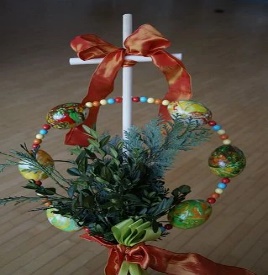 GOTTESDIENSTORDNUNG APRIL 2022                                BOGOSLUŽNI MALI TRAVEN 2022 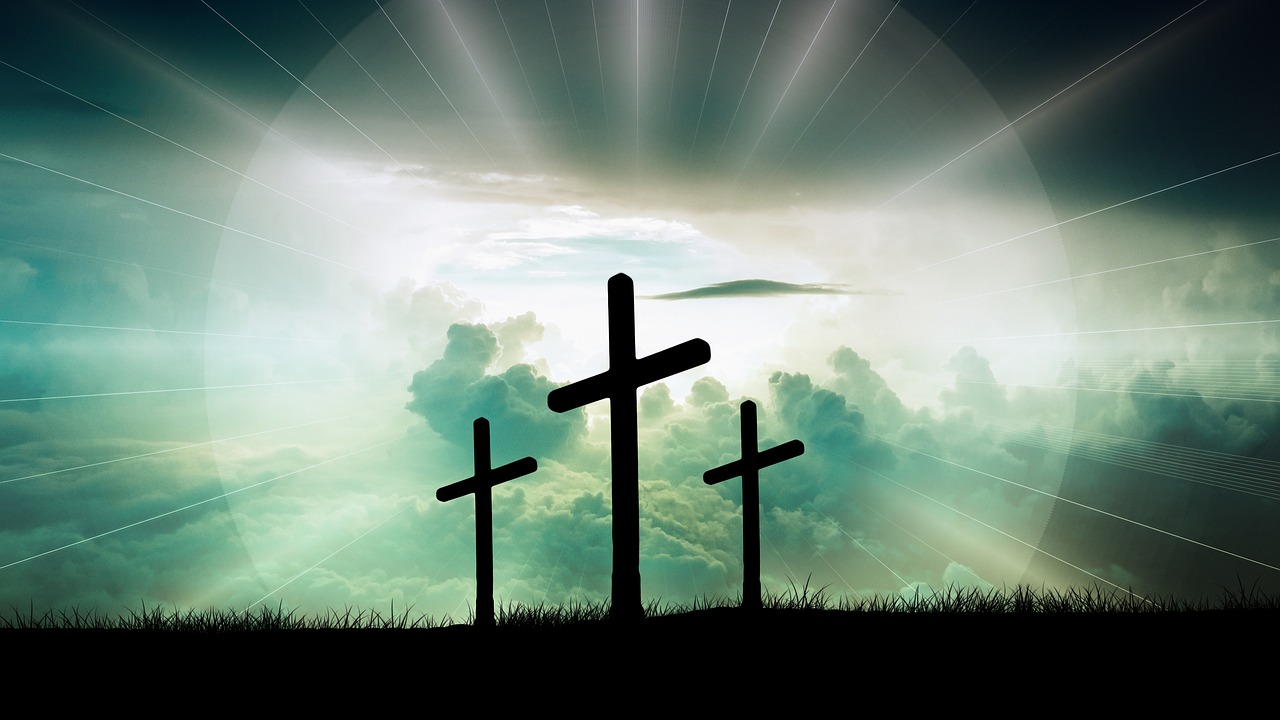 2.April 2022Vorabendmesse predvečerna maša18.00 Uhr uri+ KOPEINIG Anna+ KATTNIG Gregor                                                                                                                           + STEINER Maria+ FERM Verstorbene10.AprilPALMSONNTAG - CVETNA NEDELJAGestaltung Kindergarten poje vrtec8.30 Uhr - uriHeilige Messe – sveta maša mit Prozession+ SOLDO Vlado+ WIDMANN Johann und Geschwister+ Fam. WINKLER und Fam. STOIS+ Fam. MARKLKarwoche und Ostern siehe Rückseiteveliki teden in velika noč poglej na zadnjo stran22.April 2022Prozession auf den Hum anschließend heilige Messe procesija na Hum nato sveta maša17.30 Uhr - uri + für alle Verstorbenen unter dem Hum und für den Segen der Felder za vse mrtve pod Humom in za žitna polja pod Humom23. April 2022Vorabendmesse predvečerna maša18.00 Uhr – uri+ SOLDO Anđa von Fam. Soldo14. April 2022Gründonnerstag – veliki četrtek17.00 Uhr - uriGründonnerstagliturgieopravilo velikega četrtka15. April 2022Karfreitag – veliki petek17.00 Uhr – uriKarfreitagsliturgieliturgija velikega petka16. April 2022Karsamstag – velika sobota7.00 Uhr – uriFeuersegnung – blagoslovitev ognjaSpeisesegnungblagoslov velikonočnih jedil11.00 Pfarrkirche farna cerkev11.20 St. Martin Šmarten11.40 Pavillon Berg Gora12.00 Dolintschach Dolinčiče12.20 Obergoritschach Zgornje Goriče12.40 Raun Ravne13.00 Untergoritschach Spodnje Goriče13.30 Kapelle Frög kapelica na Bregu14.00 Pfarrkirche farna cerkev17. April 2022OSTERSONNTAG VELIKONOĆNA NEDELJA05.00 Uhr – uriAuferstehungsfeier kristus je vstal18. April 2022OSTERMONTAGVELIKONOČNI PONEDELJEK10.00 Uhr – uri am Hum na Humu+ WIDMANN und KNAFL Verstorbene+ SCHLEICHER Alfred+ SCHOBERNIG Margit und alle Schobernig und      Smounig Verstorbene+ VALENTINITSCH Jozi